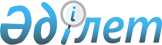 Сарқан аудандық мәслихатының 2014 жылғы 19 желтоқсандағы "Сарқан ауданының 2015-2017 жылдарға арналған бюджеті туралы" № 47-234 шешіміне өзгерістер мен толықтырулар енгізу туралы
					
			Күшін жойған
			
			
		
					Алматы облысы Сарқан аудандық мәслихатының 2015 жылғы 06 қарашадағы № 60-300 шешімі. Алматы облысы Әділет департаментінде 2015 жылы 19 қарашада № 3570 болып тіркелді. Күші жойылды - Алматы облысы Сарқан аудандық мәслихатының 2016 жылғы 19 қаңтардағы № 64-333 шешімімен
      Ескерту. Күші жойылды - Алматы облысы Сарқан аудандық мәслихатының 19.01.2016 № 64-333 шешімімен.

      2008 жылғы 4 желтоқсандағы Қазақстан Республикасы Бюджет Кодексінің 106-бабының 4-тармағына, "Қазақстан Республикасындағы жергілікті мемлекеттік басқару және өзін-өзі басқару туралы" 2001 жылғы 23 қаңтардағы Қазақстан Республикасы Заңының 6-бабы 1-тармағының 1) тармақшасына сәйкес, Сарқан аудандық мәслихаты ШЕШІМ ҚАБЫЛДАДЫ: 

      1. Сарқан аудандық мәслихатының 2014 жылғы 19 желтоқсандағы "Сарқан ауданының 2015-2017 жылдарға арналған бюджеті туралы" (нормативтік құқықтық актілерді мемлекеттік тіркеу Тізілімінде 2014 жылдың 26 желтоқсанында № 2976 тіркелген, "Сарқан" аудандық газетінде 2015 жылдың 10 қаңтарында № 2 (9098) және 2015 жылғы 17 қаңтардағы № 3 (9099) жарияланған) № 47-234 шешіміне, Сарқан аудандық мәслихатының 2015 жылғы 09 ақпандағы "Сарқан аудандық мәслихатының 2014 жылы 19 желтоқсандағы "Сарқан ауданының 2015-2017 жылдарға арналған бюджеті туралы" № 47-234 шешіміне өзгерістер енгізу туралы" (нормативтік құқықтық актілерді мемлекеттік тіркеу Тізілімінде 2015 жылдың 17 ақпанында № 3060 тіркелген, "Сарқан" аудандық газетінде 2015 жылдың 28 ақпанында № 9 (90105) жарияланған) № 49-245 шешіміне, Сарқан аудандық мәслихатының 2015 жылғы 27 мамырдағы "Сарқан аудандық мәслихатының 2014 жылы 19 желтоқсандағы "Сарқан ауданының 2015-2017 жылдарға арналған бюджеті туралы" № 47-234 шешіміне өзгерістер енгізу туралы" (нормативтік құқықтық актілерді мемлекеттік тіркеу Тізілімінде 2015 жылдың 10 маусымында № 3213 тіркелген, "Сарқан" аудандық газетінде 2015 жылдың 20 маусымында № 21 (90121) жарияланған) № 54-278 шешіміне, Сарқан аудандық мәслихатының 2015 жылғы 07 қыркүйектегі "Сарқан аудандық мәслихатының 2014 жылы 19 желтоқсандағы "Сарқан ауданының 2015-2017 жылдарға арналған бюджеті туралы" № 47-234 шешіміне өзгерістер енгізу туралы" (нормативтік құқықтық актілерді мемлекеттік тіркеу Тізілімінде 2015 жылдың 15 қыркүйегінде № 3412 тіркелген, "Сарқан" аудандық газетінде 2015 жылдың 24 қыркүйегінде № 39 (9135) жарияланған) № 58-295 шешіміне 2015 жылы келесі өзгерістер мен толықтырулар енгізілсін: 

      көрсетілген шешімнің 1-тармағы жаңа редакцияда баяндалсын: 

      "1. 2015 - 2017 жылдарға арналған аудандық бюджеті тиісінше 1, 2,

      3-қосымшаларына сәйкес, соның ішінде 2015 жылға келесі көлемдерде бекітілсін:

      1) кірістер 5309747 мың теңге, cоның ішінде:

      салықтық түсімдер 262019 мың теңге;

      салықтық емес түсімдер 97111 мың теңге;

      негізгі капиталды сатудан түсетін түсімдер 37196 мың теңге;

      трансферттер түсімі 4913421 мың теңге, соның ішінде:

      ағымдағы нысаналы трансферттер 1097627 мың теңге;

      нысаналы даму трансферттер 1567968 мың теңге;

      субвенциялар 2247826 мың теңге;

      2) шығындар 5187087 мың теңге; 

      3) таза бюджеттік кредиттеу 28987 мың теңге, соның ішінде:

      бюджеттік кредиттер 38411 мың теңге;

      бюджеттік кредиттерді өтеу 9424 мың теңге; 

      4) қаржы активтерімен операциялар бойынша сальдо 188145 мың теңге;

      5) бюджет тапшылығы (профициті) (-) 94472 мың теңге;

      6) бюджет тапшылығын қаржыландыру (профицитін пайдалану) 94472 мың теңге".

      3-1 тармағымен толықтырылсын:

      "3-1. 2015 жылға арналған аудандық бюджетте жергілікті өзін-өзі басқару органдарына 5-қосымшаға сәйкес, 37 мың теңге сомасында трансферттер көзделгені ескерілсін.

      Аудандық маңызы бар қала, ауылдық округтер әкімдері жергілікті өзін-өзі басқарудың қолма-қол ақшаны бақылау шотына түсетін бюджет қаражатының тиімді пайдаланылуын қамтамасыз етсін".

      2. Көрсетілген шешімнің 1-қосымшасы осы шешімнің 1-қосымшасына сәйкес жаңа редакцияда баяндалсын. 

      3. Көрсетілген шешім осы шешімнің 2-қосымшасына сәйкес 5- қосымшасымен толықтырылсын. 

      4. "Сарқан аудандық экономика және бюджеттік жоспарлау бөлімі" мемлекеттік мекемесінің басшысына (келісім бойынша Т.Т. Аязбаев) осы шешімді әділет органдарында мемлекеттік тіркелгеннен кейін ресми және мерзімді баспа басылымдарында, сондай-ақ Қазақстан Республикасының Үкіметі айқындаған интернет-ресурста және аудандық мәслихатының интернет-ресурсында жариялау жүктелсін.

      5. Осы шешімнің орындалуын бақылау Сарқан аудандық мәслихатының 

      "Экономика саласы, қаржы, салық және бюджет, шағын және орта кәсіпкерлікті дамыту, аграрлық мәселелер, экология жөніндегі" тұрақты 

      комиссиясына жүктелсін

      6. Осы шешім 2015 жылдың 1 қаңтардан бастап қолданысқа енгізіледі.  Сарқан ауданының 2015 жылға арналған бюджеті Жергілікті өзін-өзі басқару органдарына берілетін трансферттерді бөлу
					© 2012. Қазақстан Республикасы Әділет министрлігінің «Қазақстан Республикасының Заңнама және құқықтық ақпарат институты» ШЖҚ РМК
				
      Сарқан аудандық мәслихатының

      кезектен тыс 60 сессиясының төрағасы

Б. Отеншинов

      Сарқан аудандық 

      мәслихатының хатшысы

Қ. Абдрахманов 
Сарқан аудандық мәслихатының 2015 жылғы 06 қарашадағы "Сарқан аудандық мәслихатының 19 желтоқсандағы "Сарқан ауданының 2015-2017 жылдарға арналған бюджеті туралы" № 47-234 шешіміне өзгерістер енгізу туралы № 60-300 шешіміне 1-қосымшаСарқан аудандық мәслихатының 2014 жылғы 19 желтоқсандағы "Сарқан ауданының 2015-2017 жылдарға арналған бюджеті туралы" № 47-234 шешімімен бекітілген 1-қосымша
Санаты
Санаты
Санаты
Санаты
Сомасы (мың теңге)
Сынып
Сынып
Сынып
Сомасы (мың теңге)
Ішкі сынып
Ішкі сынып
Сомасы (мың теңге)
Атауы
Сомасы (мың теңге)
І. Кірістер
5 309 747
1
Салықтық түсімдер
262 019
01
Табыс салығы
39 276
2
Жеке табыс салығы
39 276
04
Меншiкке салынатын салықтар
201 255
1
Мүлiкке салынатын салықтар
153 834
3
Жер салығы
 6 180
4
Көлiк құралдарына салынатын салық
 37 023
5
Бірыңғай жер салығы
 4 218
01
05
Тауарларға, жұмыстарға және қызметтерге салынатын iшкi салықтар
 18 639
0
05
2
Акциздер
 2 236
##
05
3
Табиғи және басқа да ресурстарды пайдаланғаны үшiн түсетiн түсiмдер
 4 757
01
05
4
Кәсiпкерлiк және кәсiби қызметтi жүргiзгенi үшiн алынатын алымдар
11 646
01
08
Заңдық мәнді іс-әрекеттерді жасағаны және (немесе) оған уәкілеттігі бар мемлекеттік органдар немесе лауазымды адамдар құжаттар бергені үшін алынатын міндетті төлемдер
 2 849
01
08
1
Мемлекеттік баж
 2 849
2
Салықтық емес түсiмдер
97 111
01
Мемлекеттік меншіктен түсетін кірістер
 2 059
01
5
Мемлекет меншігіндегі мүлікті жалға беруден түсетін кірістер
 2 059
02
06
Өзге де салықтық емес түсiмдер
 95 052
02
06
1
Өзге де салықтық емес түсiмдер
 95 052
3
Негізгі капиталды сатудан түсетін түсімдер
 37 196
03
03
Жердi және материалдық емес активтердi сату
 37 196
03
03
1
Жерді сату 
 37 196
4
Трансферттердің түсімдері
4 913 421
04
02
Мемлекеттiк басқарудың жоғары тұрған органдарынан түсетiн трансферттер
4 913 421
04
02
2
Облыстық бюджеттен түсетiн трансферттер
4 913 421
Функционалдық топ
Функционалдық топ
Функционалдық топ
Функционалдық топ
Функционалдық топ
Cомасы

 (мың теңге)
Кіші функция
Кіші функция
Кіші функция
Кіші функция
Cомасы

 (мың теңге)
Бюджеттік бағдарламалардың әкімшісі
Бюджеттік бағдарламалардың әкімшісі
Бюджеттік бағдарламалардың әкімшісі
Cомасы

 (мың теңге)
Бағдарлама
Бағдарлама
Cомасы

 (мың теңге)
 Атауы
Cомасы

 (мың теңге)
ІІ. Шығындар
 5 187 087 
01
Жалпы сипаттағы мемлекеттiк қызметтер 
 299 957
1
Мемлекеттiк басқарудың жалпы функцияларын орындайтын өкiлдi, атқарушы және басқа органдар
 273 314 

 
01
1
112
Аудан (облыстық маңызы бар қала) мәслихатының аппараты
 12 784 

 
01
1
112
001
Аудан (облыстық маңызы бар қала) мәслихатының қызметін қамтамасыз ету жөніндегі қызметтер
 12 784 

 
01
1
122
Аудан (облыстық маңызы бар қала) әкімінің аппараты
 73 863 

 
01
1
122
001
Аудан (облыстық маңызы бар қала) әкімінің қызметін қамтамасыз ету жөніндегі қызметтер
 71 563 

 
003
Мемлекеттік органның күрделі шығыстары
 2 300 
01
1
123
Қаладағы аудан, аудандық маңызы бар қала, кент, ауыл, ауылдық округ әкімінің аппараты
 186 667 

 
01
1
123
001
Қаладағы аудан, аудандық маңызы бар қала, кент, ауыл, ауылдық округ әкімінің қызметін қамтамасыз ету жөніндегі қызметтер
 183 695 

 
022
Мемлекеттік органның күрделі шығыстары
 1 147 
107
Жергілікті атқарушы органның шұғыл шығындарға арналған резервінің есебінен іс-шаралар өткізу
 1 825 
01
2
Қаржылық қызмет
 14 056 
01
2
452
Ауданның (облыстық маңызы бар қаланың) қаржы бөлімі
 14 056 
01
2
452
001
Бюджетін орындау және ауданның (облыстық маңызы бар қаланың) коммуналдық меншігін басқару саласындағы мемлекеттік саясатты іске асыру жөніндегі қызметтер 
 13 232
01
2
452
003
Салық салу мақсатында мүлікті бағалауды жүргізу
 626 
018
Мемлекеттік органның күрделі шығыстары
 198 
01
5
Жоспарлау және статистикалық қызмет
 12 587 
01
5
453
Ауданның (облыстық маңызы бар қаланың) экономика және бюджеттік жоспарлау бөлімі
 12 587 
01
5
453
001
Экономикалық саясатты, мемлекеттік жоспарлау жүйесін қалыптастыру және дамыту саласындағы мемлекеттік саясатты іске асыру жөніндегі қызметтер
 12 287 

 
004
Мемлекеттік органның күрделі шығыстары
 300 
02
Қорғаныс
 2 603 
02
1
Әскери мұқтаждар
 2 047 
02
1
122
Аудан (облыстық маңызы бар қала) әкімінің аппараты
 2 047 
02
1
122
005
Жалпыға бірдей әскери міндетті атқару шеңберіндегі іс-шаралар
 2 047 
02
2
Төтенше жағдайлар жөнiндегi жұмыстарды ұйымдастыру
 556 
02
2
122
Аудан (облыстық маңызы бар қала) әкімінің аппараты
 556 
02
2
122
007
Аудандық (қалалық) ауқымдағы дала өрттерінің, сондай-ақ мемлекеттік өртке қарсы қызмет органдары құрылмаған елдi мекендерде өрттердің алдын алу және оларды сөндіру жөніндегі іс-шаралар
 556 
03
Қоғамдық тәртіп, қауіпсіздік, құқықтық, сот, қылмыстық-атқару қызметі
 700 
03
9
Қоғамдық тәртіп және қауіпсіздік саласындағы өзге де қызметтер
 700 
03
1
485
Ауданның (облыстық маңызы бар қаланың) жолаушылар көлігі және автомобиль жолдары бөлімі
 700 
03
1
458
021
Елдi мекендерде жол қозғалысы қауiпсiздiгін қамтамасыз ету
 700 
04
Бiлiм беру
 2 492 183 

 
04
1
Мектепке дейiнгi тәрбие және оқыту
 175 072 
04
1
464
Ауданның (облыстық маңызы бар қаланың) білім бөлімі
 175 072 
04
1
464
009
Мектепке дейінгі тәрбие мен оқыту ұйымдарының қызметін қамтамасыз ету
 87 691 
040
Мектепке дейінгі білім беру ұйымдарында мемлекеттік білім беру тапсырысын іске асыруға
 87 381 
04
2
Бастауыш, негізгі орта және жалпы орта білім беру
 1 986 632 
04
2
464
Ауданның (облыстық маңызы бар қаланың) білім бөлімі
 

 1 939 553 
04
2
464
003
Жалпы білім беру
 1 906 108

 
04
2
464
006
Балаларға қосымша білім беру 
 33 445 
465
Ауданның (облыстық маңызы бар қаланың) дене шынықтыру және спорт бөлімі
 47 079 
017
Балалар мен жасөспірімдерге спорт бойынша қосымша білім беру
 47 079 
04
9
Бiлiм беру саласындағы өзге де қызметтер
 330 479 

 
04
9
464
Ауданның (облыстық маңызы бар қаланың) білім бөлімі
 

 322 650 
04
9
464
001
 Жергілікті деңгейде білім беру саласындағы мемлекеттік саясатты іске асыру жөніндегі қызметтер
 10 496 
04
9
464
004
Ауданның (облыстық маңызы бар қаланың) мемлекеттік білім беру мекемелерінде білім беру жүйесін ақпараттандыру
 12 000 
04
9
464
005
Ауданның (облыстық маңызы бар қаланың) мемлекеттік білім беру мекемелер үшін оқулықтар мен оқу-әдiстемелiк кешендерді сатып алу және жеткізу
 51 940 
04
9
464
007
Аудандық (қалалық) ауқымдағы мектеп олимпиадаларын және мектептен тыс іс-шараларды өткiзу
 1 804 
04
9
464
012
Мемлекеттік органның күрделі шығыстары
 200 
015
Жетім баланы (жетім балаларды) және ата-аналарының қамқорынсыз қалған баланы (балаларды) күтіп-ұстауға қамқоршыларға (қорғаншыларға) ай сайынғы ақшалай қаражат төлемі
 15 722 
04
9
464
067
Ведомстволық бағыныстағы мемлекеттік мекемелерінің және ұйымдарының күрделі шығыстары
 230 488 
04
9
467
Ауданның (облыстық маңызы бар қаланың) құрылыс бөлімі
 7 829

 
04
9
467
037
Білім беру объектілерін салу және реконструкциялау
 7 829 
06
Әлеуметтiк көмек және әлеуметтiк қамсыздандыру
 201 702 

 
06
2
Әлеуметтiк көмек
 174 925

 
06
2
451
Ауданның (облыстық маңызы бар қаланың) жұмыспен қамту және әлеуметтік бағдарламалар бөлімі
 174 925 
06
2
451
002
Жұмыспен қамту бағдарламасы
 40 546 
06
2
451
004
Ауылдық жерлерде тұратын денсаулық сақтау, білім беру, әлеуметтік қамтамасыз ету, мәдениет, спорт және ветеринар мамандарына отын сатып алуға Қазақстан Республикасының заңнамасына сәйкес әлеуметтік көмек көрсету
 10 693 
06
2
451
005
Мемлекеттік атаулы әлеуметтік көмек 
 5 637 
06
2
451
006
Тұрғын үйге көмек көрсету
 31 130 
06
2
451
007
Жергілікті өкілетті органдардың шешімі бойынша мұқтаж азаматтардың жекелеген топтарына әлеуметтік көмек
 18 735 
06
2
451
010
Үйден тәрбиеленіп оқытылатын мүгедек балаларды материалдық қамтамасыз ету
 2 145 
06
2
451
014
Мұқтаж азаматтарға үйде әлеуметтiк көмек көрсету
 22 097 
06
2
451
016
18 жасқа дейінгі балаларға мемлекеттік жәрдемақылар
 9 159 
06
2
451
017
Мүгедектерді оңалту жеке бағдарламасына сәйкес, мұқтаж мүгедектерді міндетті гигиеналық құралдармен және ымдау тілі мамандарының қызмет көрсетуін, жеке көмекшілермен қамтамасыз ету 

 
 14 484 

 
052
Ұлы Отан соғысындағы Жеңістің жетпіс жылдығына арналған іс-шараларды өткізу
 20 299 
06
9
Әлеуметтiк көмек және әлеуметтiк қамтамасыз ету салаларындағы өзге де қызметтер
 26 777 
06
9
451
Ауданның (облыстық маңызы бар қаланың) жұмыспен қамту және әлеуметтік бағдарламалар бөлімі
 26 777 
06
9
451
001
Жергілікті деңгейде халық үшін әлеуметтік бағдарламаларды жұмыспен қамтуды қамтамасыз етуді іске асыру саласындағы мемлекеттік саясатты іске асыру жөніндегі қызметтер 
 21 562 
06
9
451
011
Жәрдемақыларды және басқа да әлеуметтік төлемдерді есептеу, төлеу мен жеткізу бойынша қызметтерге ақы төлеу
 1 756 
021
Мемлекеттік органның күрделі шығыстары 
 185

 
050
Мүгедектердің құқықтарын қамтамасыз ету және өмір сүру сапасын жақсарту жөніндегі іс-шаралар жоспарын іске асыру
 3 274 
07
Тұрғын үй-коммуналдық шаруашылық
 

 1 721 182 

 
07
1
Тұрғын үй шаруашылығы
 

 59 587 
07
1
467
Ауданның (облыстық маңызы бар қаланың) құрылыс бөлімі
 13 313 

 
004
Инженерлік-коммуникациялық инфрақұрылымды жобалау, дамыту және (немесе) жайластыру
 

 13 313 

 
487
Ауданның (облыстық маңызы бар қаланың) тұрғын үй-коммуналдық шаруашылық және тұрғын үй инспекция бөлімі
 46 274 
479
001
Тұрғын үй-коммуналдық шаруашылық және тұрғын үй қоры саласында жергілікті деңгейде мемлекеттік саясатты іске асыру бойынша қызметтер
 6 714 
003
Мемлекеттік органның күрделі шығыстары
 200 
005
Мемлекеттік тұрғын үй қорын сақтауды ұйымдастыру
 39 360
07
2
Коммуналдық шаруашылық
 1 590 866 
07
2
487
Ауданның (облыстық маңызы бар қаланың) тұрғын үй-коммуналдық шаруашылық және тұрғын үй инспекция бөлімі
 1 590 866 
015
Шағын қалаларды үздіксіз жылумен жабдықтауды қамтамасыз ету
 65 973
07
2
458
016
Сумен жабдықтау және су бұру жүйесінің жұмыс істеуі
 82 735 
026
Ауданның (облыстық маңызы бар қаланың) коммуналдық меншігіндегі жылу жүйелерін қолдануды ұйымдастыру
 25 438
07
2
458
028
Коммуналдық шаруашылықты дамыту
 219 489 
07
2
458
029
Сумен жабдықтау және су бұру жүйелерін дамыту
 1 197 231 
07
3
Елді-мекендерді абаттандыру
 70 729 
07
3
123
Қаладағы аудан, аудандық маңызы бар қала, кент, ауыл, ауылдық округ әкімінің аппараты
 31 875 
07
3
123
008
Елді мекендердегі көшелерді жарықтандыру
 11 837 
07
3
123
009
Елді мекендердің санитариясын қамтамасыз ету
 3 769 
07
3
123
011
Елді мекендерді абаттандыру мен көгалдандыру
 16 269 
07
3
487
Ауданның (облыстық маңызы бар қаланың) тұрғын үй-коммуналдық шаруашылық және тұрғын үй инспекциясы бөлімі
 38 854 
030
Елдi мекендердi абаттандыру және көгалдандыру
 38 854 
08
Мәдениет, спорт, туризм және ақпараттық кеңістiк
 103 071 
08
1
Мәдениет саласындағы қызмет
 47 557 
08
1
455
Ауданның (облыстық маңызы бар қаланың) мәдениет және тілдерді дамыту бөлімі
 47 557 
08
1
455
003
Мәдени-демалыс жұмысын қолдау
 47 557 
08
2
Спорт
 11 083 

 
08
2
465
Ауданның (облыстық маңызы бар қаланың) дене шынықтыру және спорт бөлімі
 11 083 
001
Жергілікті деңгейде дене шынықтыру және спорт саласындағы мемлекеттік саясатты іске асыру жөніндегі қызметтер
 4 758 
004
Мемлекеттік органның күрделі шығыстары
 200 
08
2
465
006
Аудандық (облыстық маңызы бар қалалық) деңгейде спорттық жарыстар өткiзу
 878 
08
2
465
007
Әртүрлi спорт түрлерi бойынша аудан (облыстық маңызы бар қала) құрама командаларының мүшелерiн дайындау және олардың облыстық спорт жарыстарына қатысуы
 3 653 
032
Ведомстволық бағыныстағы мемлекеттік мекемелерінің және ұйымдарының күрделі шығыстары
 1 594 
06
3
Ақпараттық кеңiстiк
 25 782 

 
08
3
455
Ауданның (облыстық маңызы бар қаланың) мәдениет және тілдерді дамыту бөлімі
 23 982 
08
3
455
006
Аудандық (қалалық) кiтапханалардың жұмыс iстеуi
 21 012 
08
3
455
007
Мемлекеттік тілді және Қазақстан халықтарының басқа да тілдерін дамыту
 2 970 
456

 
Ауданның (облыстық маңызы бар қаланың) ішкі саясат бөлімі
 1 800
002
Газеттер мен журналдар арқылы мемлекеттік ақпараттық саясат жүргізу жөніндегі қызметтер
 1 800
08
9
Мәдениет, спорт, туризм және ақпараттық кеңiстiктi ұйымдастыру жөнiндегi өзге де қызметтер
 18 649 
08
9
455
Ауданның (облыстық маңызы бар қаланың) мәдениет және тілдерді дамыту бөлімі
 4 784 
08
9
455
001
Жергілікті деңгейде тілдерді және мәдениетті дамыту саласындағы мемлекеттік саясатты іске асыру жөніндегі қызметтер
 4 584 
08
9
010
Мемлекеттік органның күрделі шығыстары
 200 
08
9
456
Ауданның (облыстық маңызы бар қаланың) ішкі саясат бөлімі
 13 865 
08
9
001
Жергілікті деңгейде ақпарат, мемлекеттілікті нығайту және азаматтардың әлеуметтік сенімділігін қалыптастыру саласында мемлекеттік саясатты іске асыру жөніндегі қызметтер
 13 665 
08
9
006
Мемлекеттік органның күрделі шығыстары
 200 
10
Ауыл, су, орман, балық шаруашылығы, ерекше қорғалатын табиғи аумақтар, қоршаған ортаны және жануарлар дүниесін қорғау, жер қатынастары
 180 607 
10
1
Ауыл шаруашылығы
 103 832 

 
10
1
453
Ауданның (облыстық маңызы бар қаланың) экономика және бюджеттік жоспарлау бөлімі
 7 335 
10
1
453
099
Мамандардың әлеуметтік көмек көрсетуі жөніндегі шараларды іске асыру
 7 335 
10
1
462
Ауданның (облыстық маңызы бар қаланың) ауыл шаруашылығы бөлімі
 60 898

 
10
1
462
001
Жергілікті деңгейде ауыл шаруашылығы саласындағы мемлекеттік саясатты іске асыру жөніндегі қызметтер
 60 548

 
10
1
462
006
Мемлекеттік органның күрделі шығыстары
 350 
10
1
473
Ауданның (облыстық маңызы бар қаланың) ветеринария бөлімі
 35 599 

 
10
1
473
001
Жергілікті деңгейде ветеринария саласындағы мемлекеттік саясатты іске асыру жөніндегі қызметтер
 7 383 

 
003
Мемлекеттік органның күрделі шығыстары
 500 
10
1
473
006
Ауру жануарларды санитарлық союды ұйымдастыру
 1 730 
10
1
473
007
Қаңғыбас иттер мен мысықтарды аулауды және жоюды ұйымдастыру
 1 500 
10
1
473
008
Алып қойылатын және жойылатын ауру жануарлардың, жануарлардан алынатын өнімдер мен шикізаттың құнын иелеріне өтеу
 17 000 
009
Жануарлардың энзоотиялық аурулары бойынша ветеринариялық іс-шараларды жүргізу
 1 800 
010
Ауыл шаруашылығы жануарларын сәйкестендіру жөніндегі іс-шараларды өткізу
 5 686 
10
6
Жер қатынастары
 7 573 
10
6
463
Ауданның (облыстық маңызы бар қаланың) жер қатынастары бөлімі
 7 573 
10
6
463
001
Аудан (облыстық маңызы бар қала) аумағында жер қатынастарын реттеу саласындағы мемлекеттік саясатты іске асыру жөніндегі қызметтер
 7 373 
10
6
463
007
Мемлекеттік органның күрделі шығыстары
 200 
10
9
Ауыл, су, орман, балық шаруашылығы, қоршаған ортаны қорғау және жер қатынастары саласындағы басқа да қызметтер
 69 202 
10
9
473
Ауданның (облыстық маңызы бар қаланың) ветеринария бөлімі
 69 202 
10
9
473
011
Эпизоотияға қарсы іс-шаралар жүргізу
 69 202 
11
Өнеркәсіп, сәулет, қала құрылысы және құрылыс қызметі
 13 696 
11
2
Сәулет, қала құрылысы және құрылыс қызметі
 13 696

 
11
2
467
Ауданның (облыстық маңызы бар қаланың) құрылыс бөлімі
 7 265 
11
2
467
001
Жергілікті деңгейде құрылыс саласындағы мемлекеттік саясатты іске асыру жөніндегі қызметтер
 7 065

 
11
2
467
017
Мемлекеттік органның күрделі шығыстары
 200 
11
2
468
Ауданның (облыстық маңызы бар қаланың) сәулет және қала құрылысы бөлімі
 6 431 
11
2
468
001
Жергілікті деңгейде сәулет және қала құрылысы саласындағы мемлекеттік саясатты іске асыру жөніндегі қызметтер
 6 231 
11
2
468
004
Мемлекеттік органның күрделі шығыстары 
 200 
12
Көлiк және коммуникация
 132 962 
12
1
Автомобиль көлiгi
 126 681 
123
Қаладағы аудан, аудандық маңызы бар қала, кент, ауыл, ауылдық округ әкімінің аппараты
 5 570 
013
Аудандық маңызы бар қалаларда, кенттерде, ауылдарда , ауылдық округтерде автомобиль жолдарының жұмыс істеуін қамтамасыз ету
 5 570 
12
1
485
Ауданның (облыстық маңызы бар қаланың) жолаушылар көлігі және автомобиль жолдары бөлімі
 121 111 
12
1
458
023
Автомобиль жолдарының жұмыс істеуін қамтамасыз ету
 88 111 
045
Аудандық маңызы бар автомобиль жолдарын және елді-мекендердің көшелерін күрделі және орташа жөндеу
 33 000
9
Көлiк және коммуникациялар саласындағы өзге де қызметтер
 6 281
485
Ауданның (облыстық маңызы бар қаланың) жолаушылар көлігі және автомобиль жолдары бөлімі
 6 281 
001
Жергілікті деңгейде жолаушылар көлігі және автомобиль жолдары саласындағы мемлекеттік саясатты іске асыру жөніндегі қызметтер
 5 081 
003
Мемлекеттік органның күрделі шығыстары
 200 
106
Әлеуметтік, табиғи және техногендік сипаттағы төтенше жағдайларды жою үшін жергілікті атқарушы органның төтенше резерві есебінен іс-шаралар өткізу
 1 000
13
Басқалар
 28 812 
13
3
Кәсiпкерлiк қызметтi қолдау және бәсекелестікті қорғау
 4 933 
13
3
469
Ауданның (облыстық маңызы бар қаланың) кәсіпкерлік бөлімі
 4 933 
13
3
469
001
Жергілікті деңгейде кәсіпкерлік дамыту саласындағы мемлекеттік саясатты іске асыру жөніндегі қызметтер
 4 733 
13
3
469
004
Мемлекеттік органның күрделі шығыстары
 200 
13
9
Басқалар
 23 879 
452
Ауданның (облыстық маңызы бар қаланың) қаржы бөлімі
 273 
452
012
Ауданның (облыстық маңызы бар қаланың) жергілікті атқарушы органының резерві 
 273 
464
Ауданның (облыстық маңызы бар қаланың) білім бөлімі
 23 606
041
"Өңірлерді дамыту" бағдарламасы шеңберінде өңірлерді экономикалық дамытуға жәрдемдесу бойынша шараларды іске асыр
 23 606
14
Борышқа қызмет көрсету
 14
1
Борышқа қызмет көрсету
 14 
452
Ауданның (облыстық маңызы бар қаланың) қаржы бөлімі
 14
013
Жергілікті атқарушы органдардың облыстық бюджеттен қарыздар бойынша сыйақылар мен өзге де төлемдерді төлеу бойынша борышына қызмет көрсету
 14
15
Трансферттер
 9 598 
15
1
Трансферттер
 9 598 
452
Ауданның (облыстық маңызы бар қаланың) қаржы бөлімі
 9 598 
452
006
Нысаналы пайдаланылмаған (толық пайдаланылмаған) трансферттерді қайтару
 9 561 
051
Жергілікті өзін-өзі басқару органдарына берілетін трансферттер
 37
ІІІ. Таза бюджеттік кредит беру
 28 987 
Бюджеттік кредиттер
 38 411 
10
Ауыл, су, орман, балық шаруашылығы, ерекше қорғалатын табиғи аумақтар, қоршаған ортаны және жануарлар дүниесін қорғау, жер қатынастары
 38 411 
10
1
Ауыл шаруашылығы
 38 411 
10
1
453
Ауданның (облыстық маңызы бар қаланың) экономика және бюджеттік жоспарлау бөлімі
 38 411 
10
1
453
006
Мамандарды әлеуметтік қолдау шараларын іске асыру үшін бюджеттік кредиттер
 38 411 
Санаты
Санаты
Санаты
Санаты
Сомасы 

(мың теңге)
Сыныбы
Сыныбы
Сыныбы
Сомасы 

(мың теңге)
Ішкі сыныбы
Ішкі сыныбы
Сомасы 

(мың теңге)
 Атауы
Сомасы 

(мың теңге)
 

Бюджеттік кредиттерді өтеу
9424,0
5
Бюджеттік кредиттерді өтеу
9424,0
01
Бюджеттік кредиттерді өтеу
9424,0
1
Мемлекеттік бюджеттен берілген бюджеттік кредиттерді өтеу
9424,0
Функционалдық топ

 
Функционалдық топ

 
Функционалдық топ

 
Функционалдық топ

 
Функционалдық топ

 
Сомасы

(мың теңге)
Кіші функция
Кіші функция
Кіші функция
Кіші функция
Сомасы

(мың теңге)
Бюджеттік бағдарламалардың әкімшісі
Бюджеттік бағдарламалардың әкімшісі
Бюджеттік бағдарламалардың әкімшісі
Сомасы

(мың теңге)
Бағдарлама
Бағдарлама
Сомасы

(мың теңге)
 Атауы
Сомасы

(мың теңге)
ІV. Қаржы активтерімен операциялар бойынша сальдо
188 145
13

 
Басқалар
188 145
9

 
Басқалар
188 145
456

 
Ауданның (облыстық маңызы бар қаланың) ішкі саясат бөлімі
 4 000
065

 
Заңды тұлғалардың жарғылық капиталын қалыптастыру немесе ұлғайту
 4 000
487

 
Ауданның (облыстық маңызы бар қаланың) тұрғын үй-коммуналдық шаруашылық және тұрғын үй инспекциясы бөлімі
184 145
065

 
Заңды тұлғалардың жарғылық капиталын қалыптастыру немесе ұлғайту
184 145
Санаты
Санаты
Санаты
Санаты
Cомасы 

 (мың теңге)
Сыныбы
Сыныбы
Сыныбы
Cомасы 

 (мың теңге)
Ішкі сыныбы
Ішкі сыныбы
Cомасы 

 (мың теңге)
 Атауы
Cомасы 

 (мың теңге)
 

V. Бюджет тапшылығы (профициті)
 -94472
VI. Бюджет тапшылығын қаржыландыру (профицитін пайдалану)
94472
7
Қарыздар түсімі 
38411
01
Мемлекеттік ішкі қарыздар
38411
2 
Қарыз алу келісімшарттары
38411
Бюджет қаражаты қалдықтарының қозғалысы
65485
Функционалдық топ

 
Функционалдық топ

 
Функционалдық топ

 
Функционалдық топ

 
Функционалдық топ

 
Сомасы

(мың теңге)
Функционалдық кіші топ
Функционалдық кіші топ
Функционалдық кіші топ
Функционалдық кіші топ
Сомасы

(мың теңге)
Бюджеттік бағдарламалардың әкімшісі
Бюджеттік бағдарламалардың әкімшісі
Бюджеттік бағдарламалардың әкімшісі
Сомасы

(мың теңге)
Бюджеттік бағдарлама
Бюджеттік бағдарлама
Сомасы

(мың теңге)
Атауы
Сомасы

(мың теңге)
Қарыздарды өтеу
9424
16
Қарыздарды өтеу
9424
16
1
Қарыздарды өтеу
9424
16
1
452
Ауданның (облыстық маңызы бар қаланың) қаржы бөлімі
9424
16
1
452
008
Жергілікті атқарушы органның жоғары тұрған бюджет алдындағы борышын өтеу
9424Сарқан аудандық мәслихатының 2015 жылғы 06 қарашадағы "Сарқан аудандық мәслихатының 2014 жылғы 19 желтоқсандағы "Сарқан ауданының 2015-2017 жылдарға арналған бюджеті туралы" № 47-234 шешіміне өзгерістер мен толықтырулар енгізу туралы" № 60-300 шешіміне 2-қосымша Сарқан аудандық мәслихатының 2014 жылғы 19 желтоқсандағы "Сарқан ауданының 2015-2017 жылдарға арналған бюджеті туралы" № 47-234 шешіміне 5-қосымша 
№
Ауданның (облыстық маңызы бар қаланың) атауы
Сомасы (мың теңге)
Барлығы
37
1
"Черкасск ауылдық округі әкімінің аппараты" мемлекеттік мекемесі
37

 